 ZION LUTHERAN CHURCH, WOODLAND, MI Second Sunday in Lent, February 25, 2024*If you are listening in your car, please tune your radio to FM 87.7*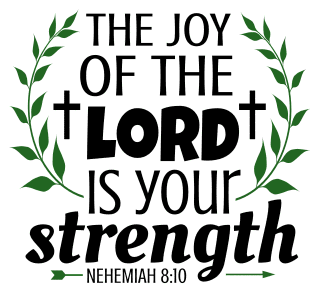 ANNOUNCEMENTS & PRELUDEConfession and Forgiveness Blessed be the holy Trinity, one God, who writes the law on our hearts,who draws all people together through Jesus.Amen.Held in God’s mercy, let us confess our sin in the presence of God and of one another.Silence is kept for reflection.Holy God,We confess that we are caught in snares of sin and cannot break free.We hoard resources while our neighbors are hungry and cold.We speak in ways that silence others.We are silent when we should speak up.We keep score in our hearts.We let hurts grow into hatred.For all these things and for sins only you know, forgive us, Lord.Amen.Here is a flood of grace:Out of love for the whole world, God draws near to us, breaks every snare of sin,washes away our wrongs, and restores the promise of life through Jesus Christ.Amen.Gathering Song 	“How Firm a Foundation” HYMN # 796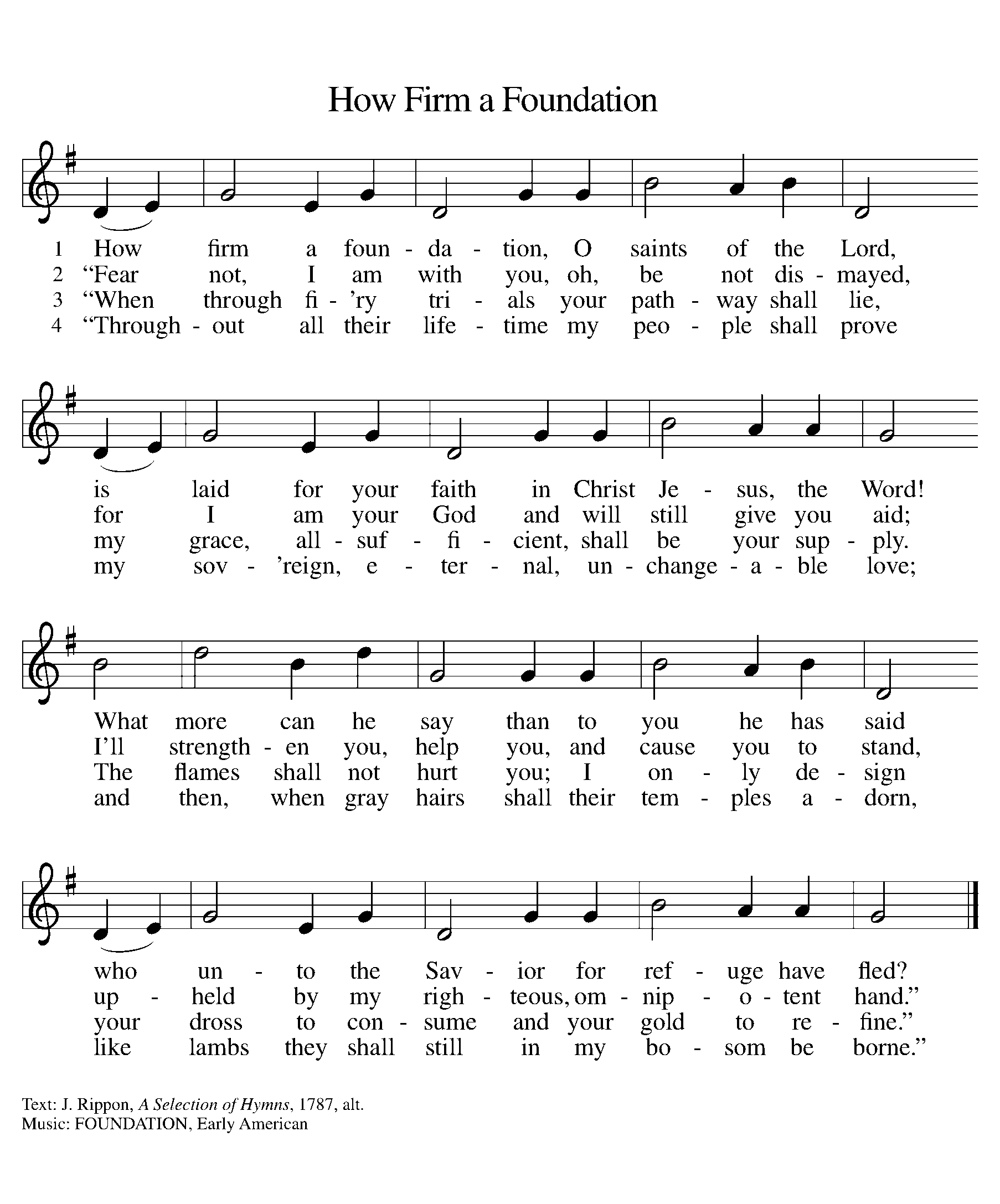 GREETINGThe grace of our Lord Jesus Christ, the love of God, and the communion of the Holy Spirit be with you all.And also with you.PRAYER OF THE DAY(Let us pray together)O God, by the passion of your blessed Son you made an instrument of shameful death to be for us the means of life. Grant us so to glory in the cross of Christ that we may gladly suffer shame and loss for the sake of your Son, Jesus Christ, our Savior and Lord, who lives and reigns with you and the Holy Spirit, one God, now and forever. Amen.(Be seated)First Reading 							Genesis 17:1-7, 15-16A reading from Genesis.1When Abram was ninety-nine years old, the Lord appeared to Abram, and said to him, “I am God Almighty; walk before me, and be blameless. 2And I will make my covenant between me and you, and will make you exceedingly numerous.” 3Then Abram fell on his face; and God said to him, 4“As for me, this is my covenant with you: You shall be the ancestor of a multitude of nations. 5No longer shall your name be Abram, but your name shall be Abraham; for I have made you the ancestor of a multitude of nations. 6I will make you exceedingly fruitful; and I will make nations of you, and kings shall come from you. 7I will establish my covenant between me and you, and your offspring after you throughout their generations, for an everlasting covenant, to be God to you and to your offspring after you.”
 15God said to Abraham, “As for Sarai your wife, you shall not call her Sarai, but Sarah shall be her name. 16I will bless her, and moreover I will give you a son by her. I will bless her, and she shall give rise to nations; kings of peoples shall come from her.”Word of God, word of life.Thanks be to God.PSALM		 							Psalm 22:23-31 23You who fear the Lord, give praise! All you of Jacob’s | line, give glory.
  Stand in awe of the Lord, all you off- | spring of Israel.
 24For the Lord does not despise nor abhor the poor in their poverty; neither is the Lord’s face hid- | den from them;
  but when they cry out, | the Lord hears them.
 25From you comes my praise in the | great assembly;
  I will perform my vows in the sight of those who | fear the Lord.
 26The poor shall eat | and be satisfied,
  Let those who seek the Lord give praise! May your hearts | live forever! 
 27All the ends of the earth shall remember and turn | to the Lord;
  all the families of nations shall bow | before God.
 28For dominion belongs | to the Lord,
  who rules o- | ver the nations.
 29Indeed, all who sleep in the earth shall bow | down in worship;
  all who go down to the dust, though they be dead, shall kneel be- | fore the  Lord.
 30Their descendants shall | serve the Lord,
  whom they shall proclaim to genera- | tions to come.
 31They shall proclaim God’s deliverance to a people | yet unborn,
  saying to them, “The | Lord has acted!” Second Reading							Romans 4:13-25A reading from Romans.13The promise that he would inherit the world did not come to Abraham or to his descendants through the law but through the righteousness of faith. 14If it is the adherents of the law who are to be the heirs, faith is null and the promise is void. 15For the law brings wrath; but where there is no law, neither is there violation.
 16For this reason it depends on faith, in order that the promise may rest on grace and be guaranteed to all his descendants, not only to the adherents of the law but also to those who share the faith of Abraham (for he is the father of all of us, 17as it is written, “I have made you the father of many nations”)—in the presence of the God in whom he believed, who gives life to the dead and calls into existence the things that do not exist. 18Hoping against hope, he believed that he would become “the father of many nations,” according to what was said, “So numerous shall your descendants be.” 19He did not weaken in faith when he considered his own body, which was already as good as dead (for he was about a hundred years old), or when he considered the barrenness of Sarah’s womb. 20No distrust made him waver concerning the promise of God, but he grew strong in his faith as he gave glory to God, 21being fully convinced that God was able to do what he had promised. 22Therefore his faith “was reckoned to him as righteousness.” 23Now the words, “it was reckoned to him,” were written not for his sake alone, 24but for ours also. It will be reckoned to us who believe in him who raised Jesus our Lord from the dead, 25who was handed over to death for our trespasses and was raised for our justification.Word of God, word of life.Thanks be to God.Lenten Acclamation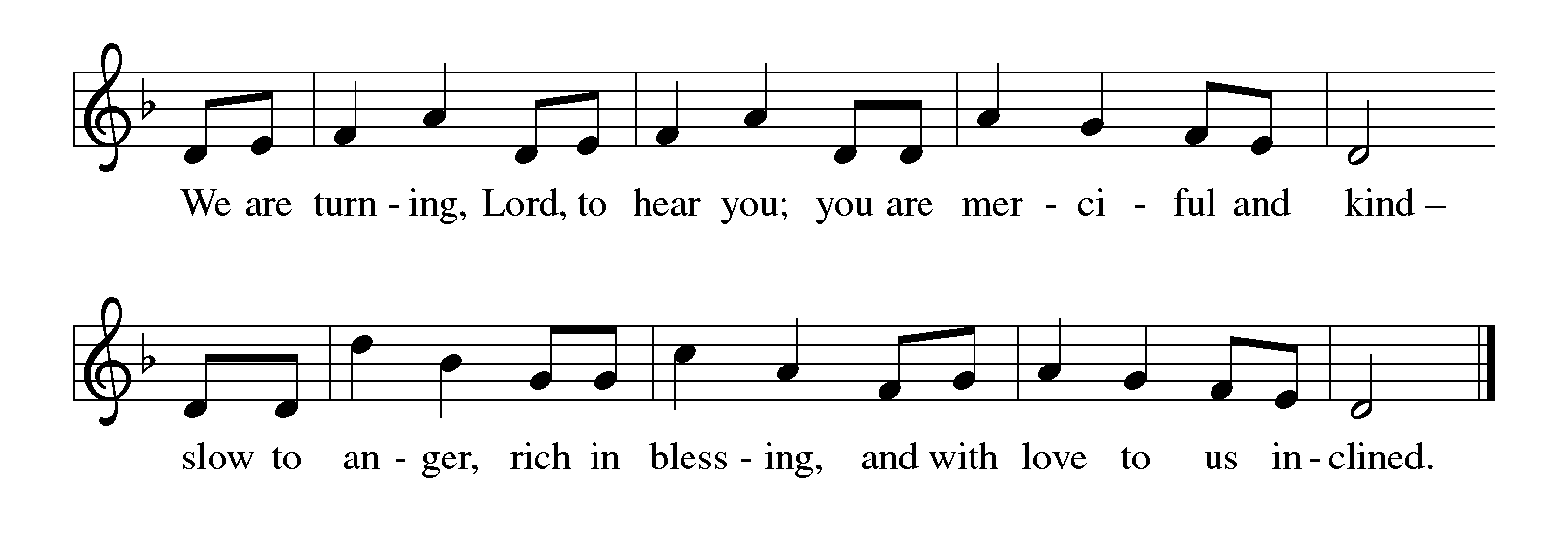 Gospel 										Mark 8:31-38The holy gospel according to Mark.Glory to you, O Lord.31[Jesus] began to teach them that the Son of Man must undergo great suffering, and be rejected by the elders, the chief priests, and the scribes, and be killed, and after three days rise again.32He said all this quite openly. And Peter took him aside and began to rebuke him. 33But turning and looking at his disciples, he rebuked Peter and said, “Get behind me, Satan! For you are setting your mind not on divine things but on human things.”
 34He called the crowd with his disciples, and said to them, “If any want to become my followers, let them deny themselves and take up their cross and follow me. 35For those who want to save their life will lose it, and those who lose their life for my sake, and for the sake of the gospel, will save it. 36For what will it profit them to gain the whole world and forfeit their life? 37Indeed, what can they give in return for their life? 38Those who are ashamed of me and of my words in this adulterous and sinful generation, of them the Son of Man will also be ashamed when he comes in the glory of his Father with the holy angels.”The gospel of the Lord.Praise to you, O Christ.CHILDREN’S MOMENTSermon 							Pastor Frank RothfussHymn of the Day 	“When I Survey the Wondrous Cross” HYMN # 803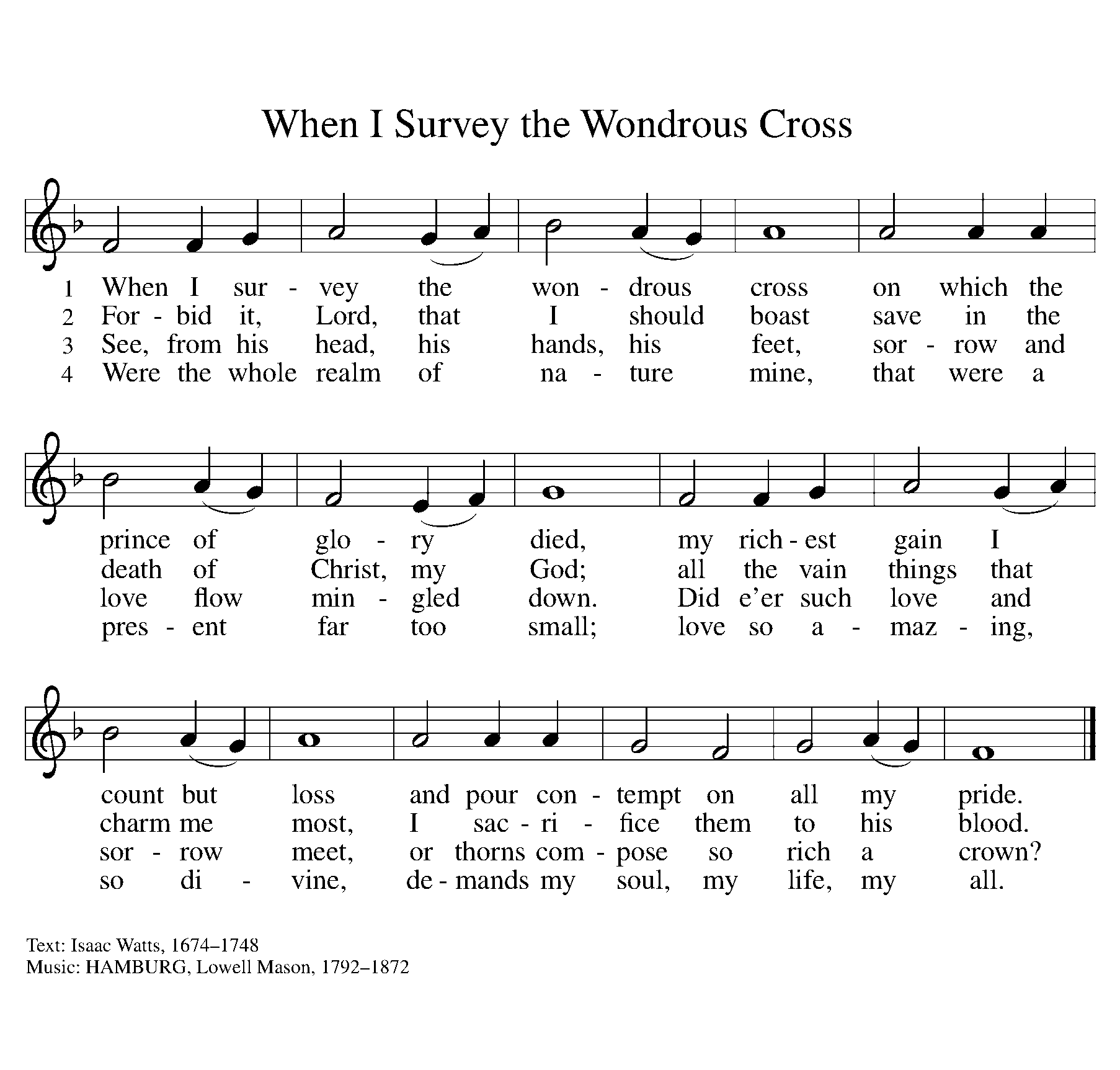 CREEDJoining with church in all times and places, let us affirm our faith.I believe in God, the Father almighty,creator of heaven and earth.I believe in Jesus Christ, God’s only Son, our Lord,who was conceived by the Holy Spirit,born of the virgin Mary,suffered under Pontius Pilate,was crucified, died, and was buried;he descended to the dead.*On the third day he rose again;he ascended into heaven,he is seated at the right hand of the Father,and he will come to judge the living and the dead.I believe in the Holy Spirit,the holy catholic church,the communion of saints,the forgiveness of sins,the resurrection of the body,and the life everlasting. Amen.*Or, “he descended into hell,” another translation of this text in widespread use.PRAYERS OF INTERCESSIONTrusting in God’s promise to reconcile all things, let us pray for the church, the well-being of creation, and a world in need.A brief silence.We turn to you for meaning, holy God. Nurture in your children the gifts of the Spirit poured out in baptism and let the mind of Christ guide the church. Give wisdom and discernment to our bishops, pastors, deacons, teachers, and leaders. We pray especially for Hope Lutheran Church in Marlette and Rev. John Sleziak. Hear us, O God.Your mercy is great.We turn to you for renewal. Save lives and ecosystems threatened by pollution and a changing climate. Cleanse the earth’s waters and restore the soil. Preserve rainforests, deserts, and wildlife, that generations to come may cherish your creation. Hear us, O God.Your mercy is great.We turn to you for justice. Uphold the worth and dignity of every person, especially any who experience hatred and rejection because of gender, ability, sexual orientation, color, ethnicity, or religion. Hear us, O God.Your mercy is great.We turn to you for healing. Send compassionate helpers to any who suffer because of war and violence. Shelter unhoused people, befriend those who are lonely, bring hope to any in despair, and console the bereaved. We pray especially for all those affected by gun violence, Ukraine, Sudan, Turkey, Syria, and the Middle East. Hear us, O God.Your mercy is great.We turn to you for purpose. Remind us of your faithfulness to this congregation. Increase our trust in your guidance and keep us near the cross. Grant that our acts of service will express Christ’s sacrificial love. Hear us, O God.Your mercy is great.We turn to you for peace. We honor the saints who lived in service to others. Inspire us by their example until you gather us into your kingdom. Hear us, O God.Your mercy is great.Accompany us on our journey, God of grace, and receive the prayers of our hearts, through Jesus Christ, our Savior.Amen.PEACEThe peace of Christ be with you always.And also with you.Offering & OFFERING SONGThe joy of the Lord is my strength,The joy of the Lord is my strength,The joy of the Lord is my strength,The joy of the Lord is my strength.Offering Prayer Jesus, you are the bread of life and the host of this meal. Bless these gifts that we have gathered that all people may know your goodness. Feed us not only with this holy food but with hunger for justice and peace. We pray this in your name.Amen.GREAT THANKSGIVINGDIALOGUEThe Lord be with you.And also with you.Lift up your hearts.We lift them to the Lord.Let us give thanks to the Lord our God.It is right to give our thanks and praise.PREFACE (Pastor)HOLY, HOLY, HOLY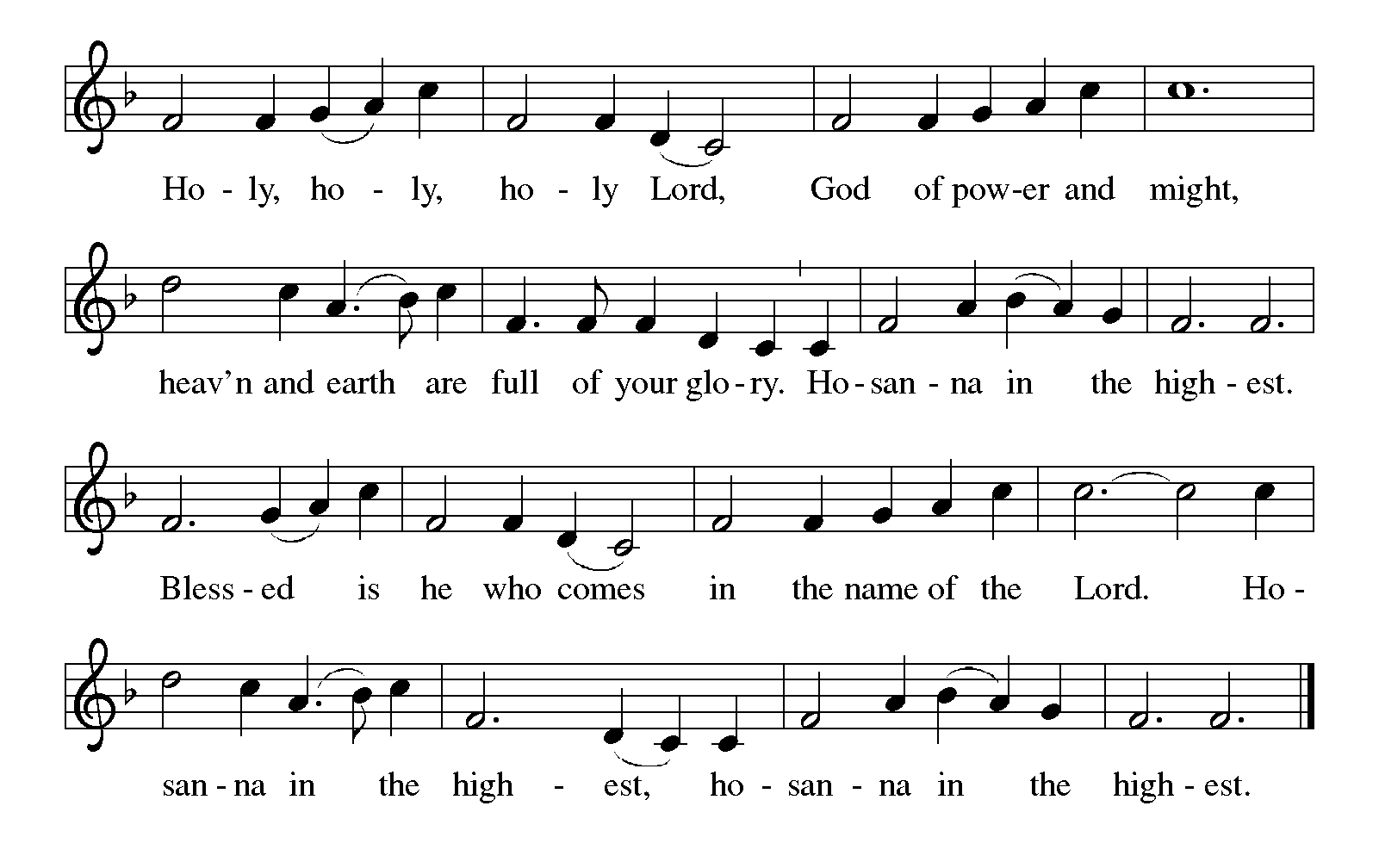 THANKSGIVING AT THE TABLEIn the night in which he was betrayed,our Lord Jesus took bread, and gave thanks;broke it, and gave it to his disciples, saying:Take and eat; this is my body, given for you.Do this for the remembrance of me.Again, after supper, he took the cup, gave thanks,and gave it for all to drink, saying:This cup is the new covenant in my blood,shed for you and for all people for the forgiveness of sin.Do this for the remembrance of me.Lord’s Prayer Lord, remember us in your kingdom and teach us to pray.Our Father, who art in heaven,hallowed be thy name,thy kingdom come,thy will be done,on earth as it is in heaven.Give us this day our daily bread;and forgive us our trespasses,as we forgive thosewho trespass against us;and lead us not into temptation,but deliver us from evil.For thine is the kingdom,and the power, and the glory,forever and ever. Amen.INVITATION TO COMMUNIONBread for the journey.A feast for hungry hearts. Come!communion	*continuous*People are welcome to kneel at the altar rail for a time of prayer after they receive their communion elementsSongS During Communion “Savior, like a Shepherd Lead Us” HYMN # 789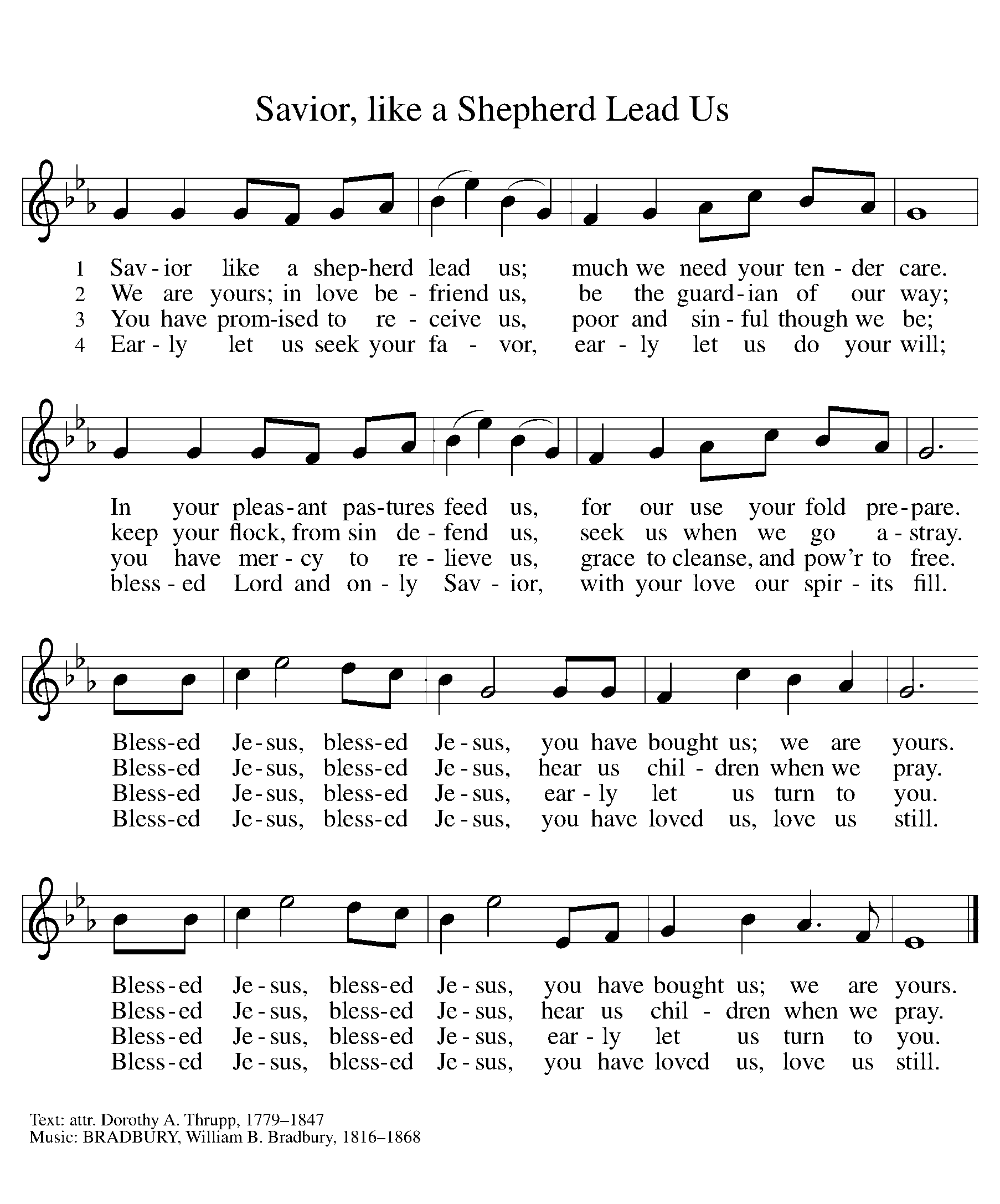 “Eat This Bread” HYMN # 472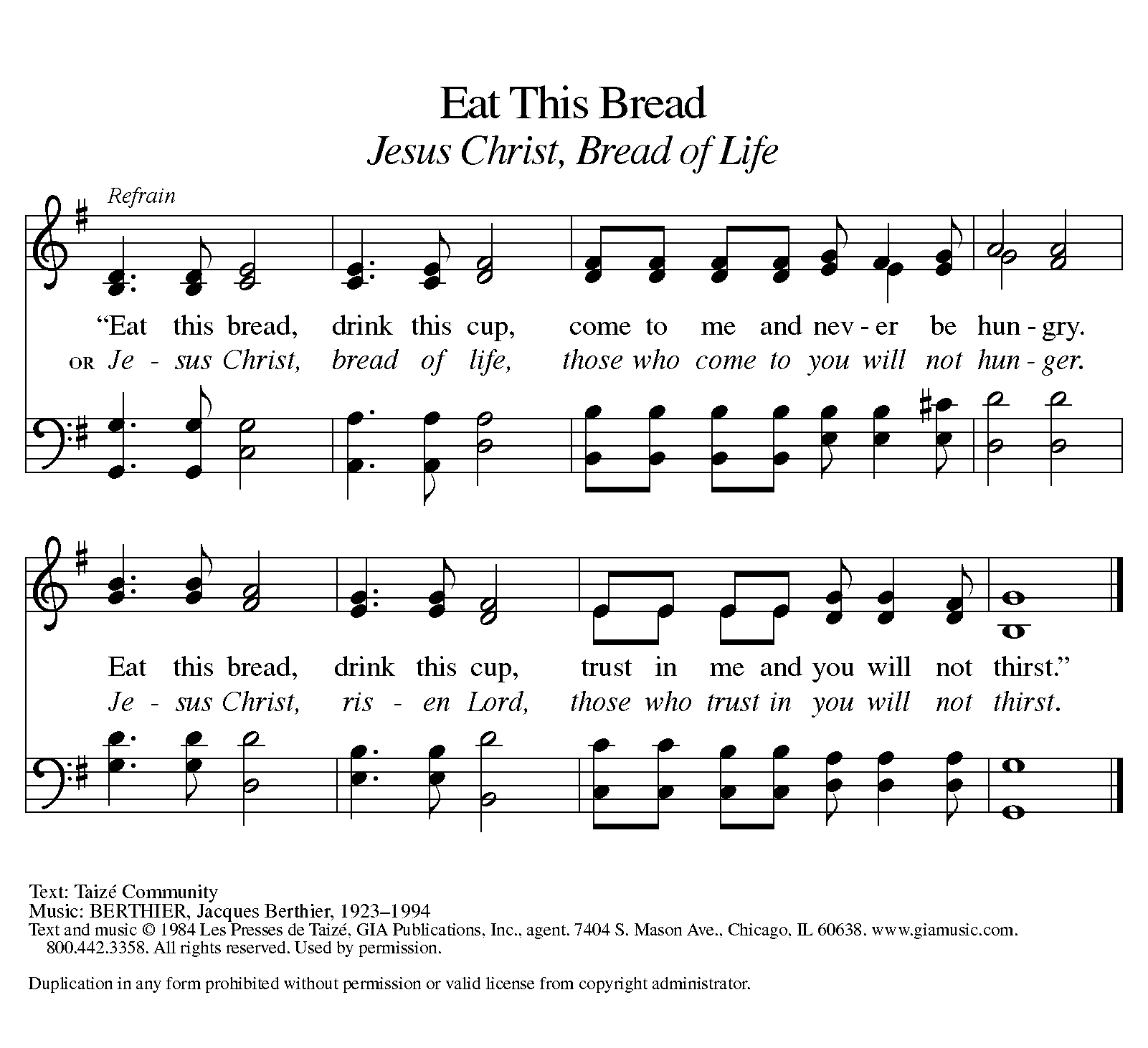 TABLE BLESSINGThe body and blood of our Lord Jesus Christ  strengthen you and keep you in His grace.Amen.PRAYER AFTER COMMUNION								Generous God,at this table we have tasted your immeasurable grace. As grains of wheat are gathered into one bread, now make us one loaf to feed the world; in the name of Jesus, the Bread of life.Amen.BLESSINGBeloved, we are God’s own people, holy, washed, renewed. God bless you and keep you, shower you with mercy, fill you with courage, and give you peace.Amen.SENDING SONG 	“Let Us Ever Walk with Jesus” HYMN # 802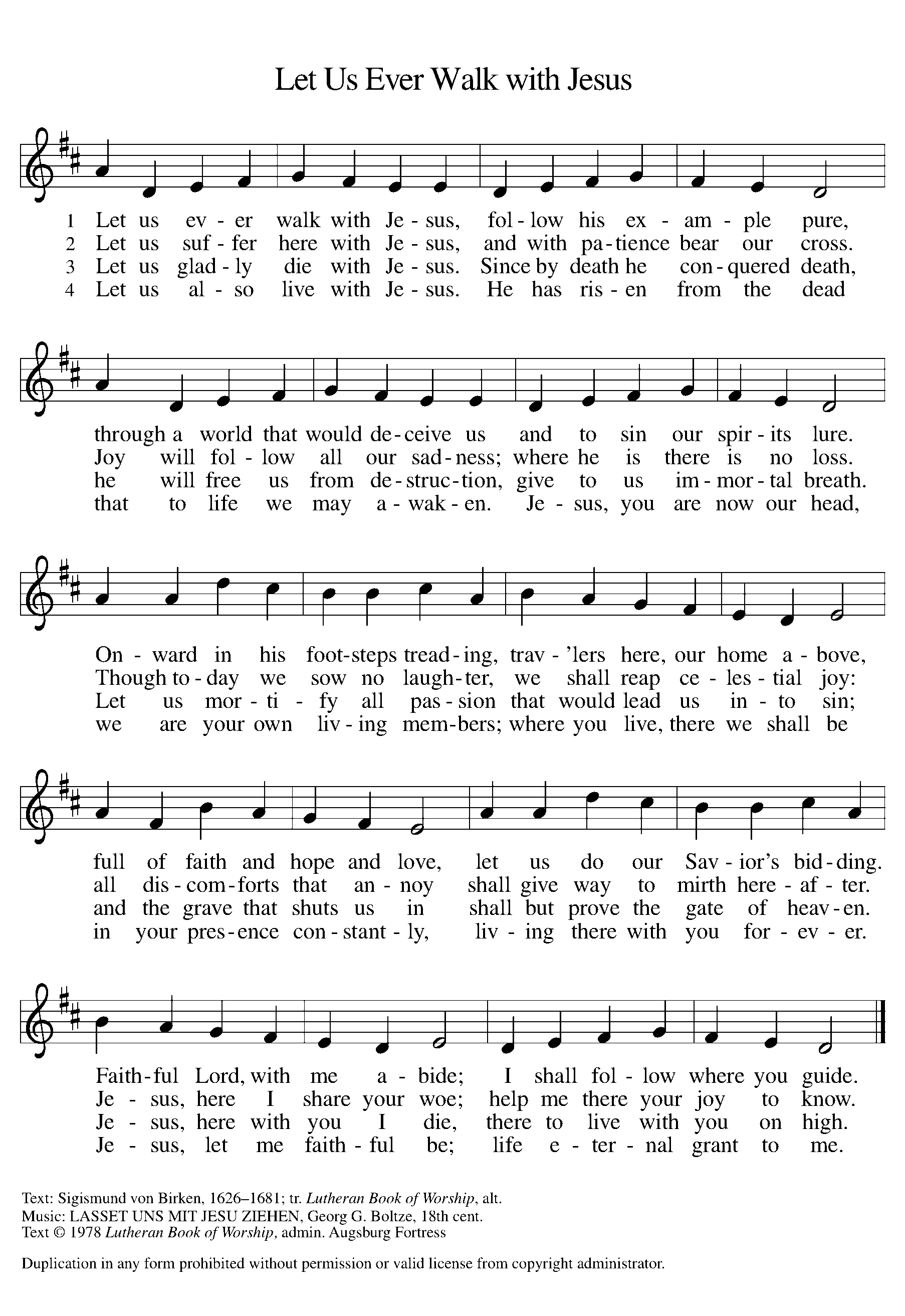 DISMISSALGo in peace. Share your bread.Thanks be to God.From sundaysandseasons.com. Copyright © 2017 Augsburg Fortress. All rights reserved.Thank you to all who served in worship today!Presider: Pastor Frank Rothfuss	Musician: Cindy JuneAcolyte: Kole Hokanson			Safety Person: Elder: Dan Utterback				Trustee: Mike JohnsonOffering Counters: Mary Makley & Martha YoderPRAYERS OF THE FAITHFULWith thanks for all God’s blessings and his love for all people. Our Bishops, Craig Satterlee Elizabeth Eaton, and the congregations of the North/West Lower Michigan Synod, and especially Hope Lutheran Church in Marlette and Rev. John SleziakPrayers for our friends, for all who are sick or hospitalized and for all health care workers who care for them. We pray especially for all those affected by gun violence, Ukraine, Sudan, Turkey, Syria, and the Middle East. All those members of Zion’s family traveling; all those homebound or in frail health; all those suffering with quiet, unknown needs or worries. For those who serve on our behalf: public safety, utility workers, medical personnel, military personnel. For those who might be forgotten.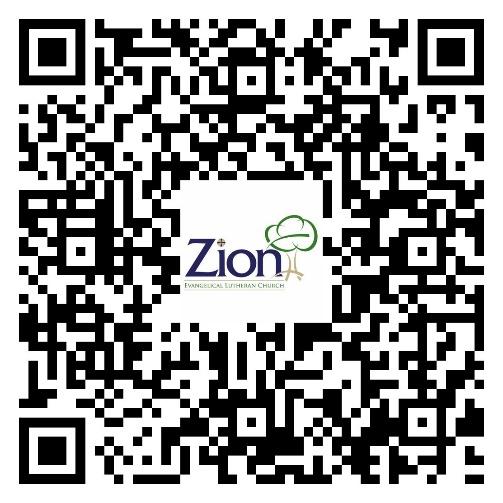 This week at Zion:Men’s Coffee, 8 AM Wednesday, February 21ANNOUNCEMENTSDoor Locking Policy: Our door locking policy relies on having a volunteer(s) each Sunday to serve as the Safety Person of the Day. On Sundays where no one has volunteered, if someone arrives at church and is willing to be the Safety Person of the Day, we will follow the door locking policy. If no one steps forward to serve as the Safety Person of the Day, the doors will not be locked as there will be no one to monitor the church cell phone and let late arrivals into the church. Please consider volunteering for this important dutyEaster Egg Hunt: Zion will host an Easter Egg Hunt following service on Easter morning. We're asking the congregation to consider donating small pieces of candy and coins for the eggs by March 24. Non-chocolate candy or gum are also a hit with the kids. Please provide small items that can fit into the eggs. A box will be in the Fellowship Hall. Please bring your kids, grandkids or any other kiddos to our Easter Egg Hunt!Church Musician Opening: We have an opening for the position of church musician for two Sundays a month The musician would play liturgy and hymns for our Sunday worship services. If you are aware of anyone who may be interested in sharing their musical gifts with Zion, please contact Buffy Meyers. It is a paid position.Call Committee Update: The Call Committee continues to meet and research candidates from the synod. Please pray for wisdom and patience for the Call Committee and the congregation.